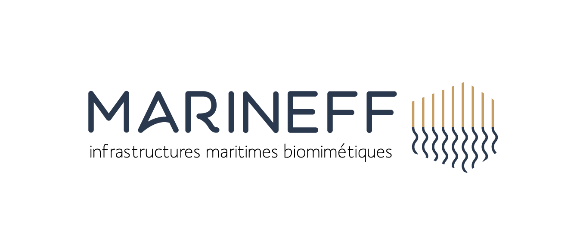 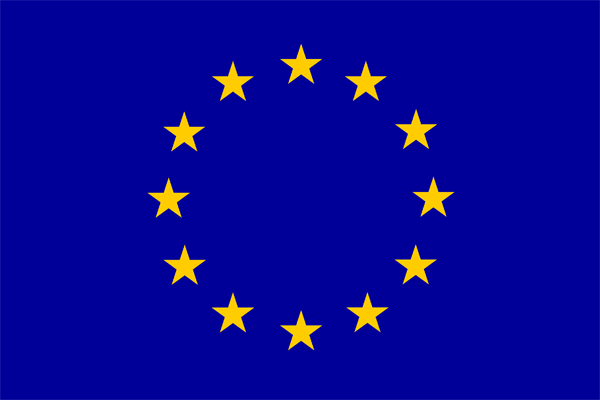 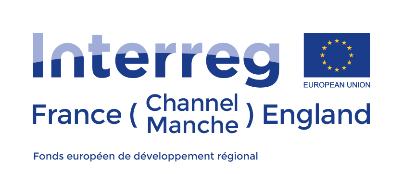 Programme | Comité de pilotage Station Marine de Dinard, le 10 décembre 2019Comité de suivi | 9h30 – 10h4509:00 – Café/thé de bienvenue09:30 – 09:35 – Lancement de la réunion09:40 – 10:10 – WP M – Management (Responsable ESITC)10:15 – 10:45 – WP C – Communication (Responsable ESITC)Pause café/thé de 15 minutes Comité technique | 11h00 – 17h0011:00 – 12:00 – WP T1 – Opération pilote : IM biomimétique pour la création d’un habitat spécifique pour les huîtres plates (Responsable US)Activité T1.1 Groupe de travail (US, UC)Activité T1.2 Développement et optimisation (ESITC)Activité T1.3 Fabrication et immersion (TPC, US)Activité T1.4 Suivi environnemental (UC, US, ESITC, UE)Activité T1.5 Business model (ESITC, UE, TPC, US)Pause déjeuner 12:00 – 13:3013:30 – 16:30 – WP T2 – IM biomimétique pour l’amélioration du statut écologique de l’environnement maritime (Responsable ESITC)16:30 – 17:00 – WP T3 – Réseau professionnel (Responsable BU)	Activité T3.1 Newsletters trimestrielles (BU, CIRIA)	Activité T3.2 Evénements du réseau	Activité T3.3 Formations professionnelles	Activité T3.4 Transfert des résultats du projetActivitésMooringsDykesRockpoolsT2.1 Groupe de travailESITC, MNHNESITC, UC, VCMF, TPC, PNA, UEESITC, PNA, BU, UC, UET2.2 Conception et développement des matériauxESITC, MNHNESITC, UC, UEESITCT2.3 Fabrication et immersionESITC, MNHNTPC, PNA, VCMFPNA, BUT2.4 Développement des indicateurs de suivi environnementalMNHNUCUC, BUT2.5 Business modelMNHN, ESITCUC, ESITC, UE, TPCUC, BU, ESITC, UE